ВІДДІЛ КУЛЬТУРИ і  ТУРИЗМУ НОВОГРАД – ВОЛИНСЬКОЇ МІСЬКОЇ РАДИНОВОГРАД – ВОЛИНСЬКА МІСЬКА  ЦЕНТРАЛІЗОВАНА БІБЛІОТЕЧНА СИСТЕМАНОВОГРАД – ВОЛИНСЬКА ЦЕНТРАЛЬНА МІСЬКА БІБЛІОТЕКАім.  ЮРІЯ  КОВАЛЬСЬКОГОНОВІ НАДХОДЖЕННЯдо бібліотек Новоград-Волинської МЦБСІнформаційний бюлетень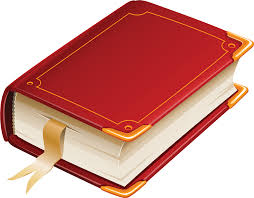 за  2  півріччя 2017 року                                         м. Новоград-Волинський                                                         2017ШАНОВНІ ЧИТАЧІ !      Бюлетень «Нові надходження» інформує  про літературу, що надійшла до бібліотек Новоград - Волинської централізованої бібліотечної системи за 2 півріччя 2017 року.     Література в бюлетені систематизована  за таблицями Універсальної десяткової класифікації:0.  Загальний відділ.1.  Філософія. Психологія.2.  Релігія. Теологія.3.  Суспільні науки.4 . (вільний)5.  Математика. Природничі науки.6.  Прикладні науки. Медицина. Техніка. Сільське господарство.7.  Мистецтво. Архітектура. Ігри. Спорт.8.  Мова. Мовознавство. Художня література. Літературознавство.9.  Географія. Біографії. Історія.   Окремим розділом виділена краєзнавча література.   Опис книги супроводжується шифрами  (зліва)   та покажчиком номера бібліотеки - філії ( сигла), до якої надійшла книга.Укладач:                                                   О.С. Швецова, бібліограф 1 категорії  ЦМБ   СИГЛИ БІБЛІОТЕК - ФІЛІЙНОВОГРАД-ВОЛИНСЬКОЇ ЦЕНТРАЛІЗОВАНОЇ БІБЛІОТЕЧНОЇ СИСТЕМИЦентральна міська бібліотека імені Юрія Ковальського Україна, 11700 Житомирська область, м. Новоград-Волинський, площа Лесі Українки, 9тел. 041-41-5-30-78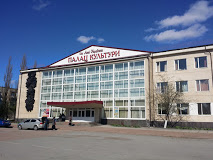 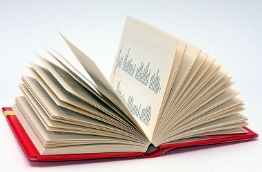 УНІВЕРСАЛЬНІ ДОВІДКОВІ ВИДАННЯ030(031.062-057-87)Д 49Дітям про все на світі: Популярна дитяча енциклопедія. Книга восьма.- Х.: Белкар –книга, 2013. - 208 с.: іл. Ф3030(031.062-055.2) Е 61 Енциклопедія для дівчаток. Твої секрети / уклад. Н.Л.Сосніна. - Х.:Видавничий дім «Пегас», 2016. - 112 с.: іл. Ф2087.5(031.062-057.87) Е 61 Енциклопедія чомусика / уклад. О.М. Скоробогатська. - Х.: Видавничий дім  «Пегас», 2016. - 112 с.: іл.Ф291(031.062)  З 13             Зав’язкін О. В.Загадки і таємниці нашої планети. - Київ: ПП «КРИСТАЛ БУК», 2016. - 128 с.: іл. Ф3030(031.062) К 56        Ковальов С.В. Цікаво про все.   Ілюстрована енциклопедії. - ПП «КРИСТАЛ БУК», 2016. - 138 с.: іл. Ф2371.8-55.2  О 13             Обережно: хлопці / уклад.: Н.В.Золотова; мал. А.Л.Савицької. - Х.: ВД «ШКОЛА», 2016. - 304 с. Ф3                                                                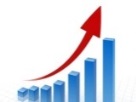 ЦИВІЛІЗАЦІЯ. КУЛЬТУРА. ПРОГРЕС394(477)  У 45                Україна моя  / Уклад. В. В. Бандурко.  - К.: Видавнича група  КМ – БУКС, 2016. - 80 с. : іл. Ф3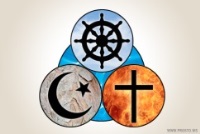 РЕЛІГІЯ. ТЕОЛОГІЯ ( БОГОСЛОВ’Я)271.2 Б 61                         Білоусова А., Гук О., Железнякова В.Таємниці монастирів / Тайны монастырей / Secrets of Monasteries / Анастасія Білоусова,Ольга Жук, Вікторія Железнякова. - Харків: Книжковий клуб «Клуб сімейного Дозвілля» ,  2016. - 496 с.Ф2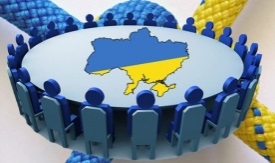 ДЕРЖАВНЕ АДМІНІСТАТИВНЕ УПРАВЛІННЯ. УРЯД.ВІЙСЬКОВА СПРАВА355.122   П 15                   Пам’ятка  учасникам АТО.  Права.  Обов’язки та гарантії соціального  захисту. -  К.:  ГО «Юридична сотня»,  2016.  -  172 с. Ф1, 2, 3, 5, ЦБ, ЦДБ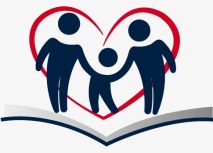 ОСВІТА. ВИХОВАННЯ. НАВЧАННЯ. ДОЗВІЛЛЯ379.8-055.2  Д 44           Дівчаче дозвілля на всі 100% / уклад. В.Зотова, мал. Є. Житник .- Х.: ВД «ШКОЛА», 2017. - 368 с.: іл. Ф2379.8-055.2 Д 44            Дівчинка на всі 100%  / уклад. Н.В.Зотова, Є.О.Житник; Заг.ред.та  доповнення Є. Житник.- Вид.2-ге,випр..та доп. - Х.: ВД «ШКОЛА», 2017.- 320 с.: іл.Ф2373.29Е 61                   Енциклопедія дошкільнятка / Н.Є.Філатова, О.Б.Моніч, Т. Б. Маршалова, О.О.Конобевська.  -  Х.: Видавничий дім «Пегас»,  2016.  -  224 с.: іл. Ф2371.2.15.31 К 59        Коза – дереза. Два веселі гуси: Казки, ігри, завдання, наліпки: Для дітей дошк. віку. – К.: ТОВ «Видавництво «Глорія»», 2016. -  20 с.: іл. Ф2371.2.15.31К 60         Колосок. Вовк та семеро козенят: Казки, ігри, завдання, наліпки: Для дітей дошкільного віку.  -  К.: ТОВ «Видавництво «Глорія»»,  2016. – 20 с.: іл.Ф2373.2 Х 12                    Хаткіна М.О. Головна енциклопедія для дошкільнят / Автор – укладач  О.В.Зав’язкін. – К.: ПП «КРИСТАЛ БУК», 2016. – 224 с.: іл.Ф2373.2 Я 47                   Яковенко Л.В. Правила безпеки вдома / Любов Яковенко; Для дітей   дошк.віку . – Харків : «Видавничий дом «Пегас»»,  2016 .- 10 с. : іл. Ф2                   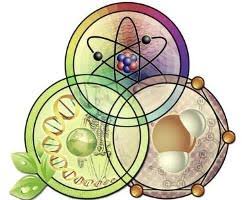 МАТЕМАТИКА. ПРИРОДНИЧІ НАУКИ.087.5(031) А 64       Ананьєва О. Небезпечна природа. Надзвичайні і грізні явища природи : Популярна енциклопедія сучасних знань / Олена Ананьєва. - Харків: Книжковий Клуб «Клуб Сімейного Дозвілля», 2014. - 64 с.: іл. Ф3502(031.062)  Е 61   Енциклопедія дошкільника. Природа. Для дітей дошк. віку. - Харків:ТОВ Видавництво «Ранок», 2016.- 32 с.: іл.Ф2591.5(031.062) Е 61   Енциклопедія дошкільника. Тварини. Для дітей дошк. віку. - Харків:  ТОВ: Видавництво «Ранок»,2016.- 32 с.: іл.Ф1599.32З 13                  Зав’язкін  О.В. Велика книжка. Гризуни. – Київ: ПП «КРИСТАЛ БУК»,2015.- 16  с.: іл.Ф1599З 13Зав’язкін  О.В. Велика книжка. Дикі тварини. -  Київ: ПП «КРИСТАЛ  БУК», 2017. – 16 с. : іл.Ф1595.7 З 13                   Зав’язкін  О.В. Велика книжка. Жуки. - Київ: ТОВ «ВКФ «БАО»,2015.- 16 с. іл.Ф1591.5 З 13                                  Зав’язкін  О.В. Велика книжка. Рекорди тваринного світу. - Київ: ТОВ  «КРИСТАЛ  БУК», 2016. -  2016. - 16 с.: іл. Ф1598.2 З 13                    Зав’язкін О.В. Велика книжка. Хижі птахи. - Київ: ТОВ «КРИСТАЛ БУК», 2016. - 2016.- 16 с.: іл. Ф1087.5(031)  М 64          Міронова. С. Ріки,моря й океани. Уся вода на Землі / Популярна енциклопедія сучасних знань. - Харків : Книжковий клуб «Клуб  Сімейного дозвілля »,2016 .- 64 с.: іл.Ф3908(477)  М 74             Моя Україна. -  Харків : Віват, 2016. -  24 с.: іл.Ф2523.2  С 81                  Стовел Луї. Історія космічних досліджень. – К.: Компанія ОСМА,  2015. – 104 с. : іл. Ф3087.5(031)   Ц 27        Цветков В. Зоряне небо. Галактики, сузір’я. метеорити  / В.І. Цветков. - Харків :  Книжковий клуб «Клуб  сімейного  дозвілля»,  2016. – 64 с.: іл. Ф3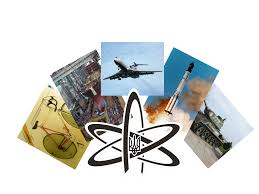 ІНЖЕНЕРНА СПРАВА. ТЕХНІКА629(031.062)  Е 61       Енциклопедія дошкільника. Транспорт. Для дітей дошк. віку . - Харків:  ТОВ Видавництво «Ранок», 2016. - 32 с.: іл. Ф262(031.062)М 41Мегамашини. - Х.:  Віват, 2016.- 24с.: іл. Ф2629.12(031)Ф 73              Флот. – Х. : Віват, 2016. – 24 с. : іл.Ф2908(477)+39И 26              Ігнатенко І. Етнологія для народу. Свята, традиції, звичаї, обряди, прикмети, вірування українців / Ігнатенко Ірина. - Харків:  Книжковий Клуб « Клуб Сімейного Дозвілля », 2016. - 320 с.Ф394(339.7)О 49                Окунь Ю.М. Велика книжка. Індіанці . – Київ: ПП «КРИСТАЛ БУК», 2017. – 16 с.: іл. Ф1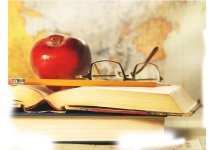 ХУДОЖНЯ ЛІТЕРАТУРА. ЛІТЕРАТУРОЗНАВСТВО82-93 А 18                    Автомобілі  / укладач В.Г.Біляєв. - Х.: Белкар – книга, 2016. -  64 с.: іл. Ф3398.21 Д 22                   Дванадцять місяців. Казки. - Харків: ТОВ «Septima», 2008. -  68 с.: іл. Ф282-93Ж 15                      Жадібні ведмежата: оповідання, казки. - Х.: Белкар – книга, 2014. -  48  с.: іл. Ф1398.21:59З 62               Зимівля звірів. Народна казка : Для дітей дошк. віку. -  Харків : ТОВ «Видавничий дім «Пегас»», 2016. - 16 с.: іл. Ф282-93К 14                      Казкова країна: Казки  /  Упорядник Г.М. Кирпа. -  Х.: Белкар – книга, 2012.- 64 с.: іл. Ф1821.113.6-34Л 59         Ліндгрен А.  Пеппі Довгапанчоха.  -  Х.: ТОВ «Septima», 2006. -  384 с. Ф582-93 М 71                       Мишача рада : Українські народні казки. - Х. : Белкар - книга, 2016. - 48 с.: іл. Ф1398.21С 60                      Солом’яний бичок. Народна казка / Для дітей дошкільного віку: Художник Г.О. Іванов. – Х. : ТОВ «Видавничий дім «Пегас»», 2016. - 10 с. Ф2821.161.2 С 91                Сухомлинський В.О. Квітка сонця : Притчі, казки, оповідання/  Василь Сухомлинський ;  пер. Д. С. Чередниченка. – Х. : ВД «Школа»,  2016. – 240 с. Ф3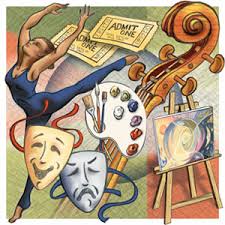 МИСТЕЦТВО. ДЕКОРАТИВНО-ПРИКЛАДНЕ МИСТЕЦТВО.  ІГРИ. СПОРТ.747 С 32 Сериков Г. А. Дизайн интерьера стандартных квартир. Кухни, гостинные, спальни и детские на любой вкус / Г.А.Серикова. – Харьков : Книжный   Клуб «Клуб Семейного Досуга», 2016. – 160 с. : ил.                                                                       Ф3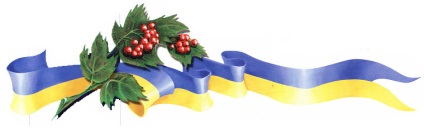 КРАЄЗНАВЧА ЛІТЕРАТУРА94(477.42)М 95              Міська влада. Очільники Новоград-Волинського періоду Незалежної України (1990-2015 р.р.). - Новоград - Волинський: Міська рада, 2015. - 52 с.: іл. Ф1, 3, 5, ЦБ, ЦДБ784.6(477.42) О 78           Островерхий І. Л.  Мої пісні тобі,Україно! / Збірник музичних Житомир: Вид-во «Волинь», ПП «Рута», 2006. -  750 с.: іл. ЦБЦМБ - центральна  бібліотекапл. Лесі Українки, 9Ф 1 - бібліотека-філія №1вул. Дружби, 127Ф 2 - бібліотека-філія № 2вул. Михайла Драгоманова,74Ф 3 - бібліотека-філія № 3вул. Гетьмана Сагайдачного, 215Ф 5 - бібліотека-філія для юнацтвавул. Житомирська, 25ЦДБ - центральна дитяча бібліотекавул. Соборності, 2